ФРАГМЕНТ КАРТЫ ФУНКЦИОНАЛЬНЫЗ ЗОН ПОСЕЛЕНИЯ  ГЕНЕРАЛЬНОГО ПЛАНА МУНИЦИПАЛЬНОГО ОБРАЗОВАНИЯ АЛЕКСИНСКОЕ СЕЛЬСКОЕ ПОСЕЛЕНИЯ ДОРОГОБУЖСКОГО РАЙОНА СМОЛЕНСКОЙ ОБЛАСТИТЕРРИТОРИАЛЬНОЙ ЗОНЫ  «ЗОНА ОТДЫХА» - (ИНДЕКС ЗОНЫ - Р.2)ВНЕСЕНИЕ ИЗМЕНЕНИЙ В ГЕНЕРАЛЬНЫЙ ПЛАН МУНИЦИПАЛЬНОГО ОБРАЗОВАНИЯ АЛЕКСИНСКОЕ СЕЛЬСКОЕ ПОСЕЛЕНИЯ ДОРОГОБУЖСКОГО РАЙОНА СМОЛЕНСКОЙ ОБЛАСТИВ ЧАСТИ УСТАНОВЛЕНИЯ ФУНКЦИОНАЛЬНОЙ ЗОНЫ «ЗОНА РЕКРЕАЦИОННОГО НАЗНАЧЕНИЯ» 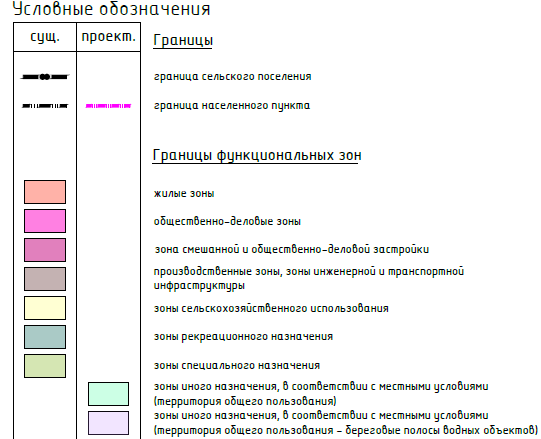 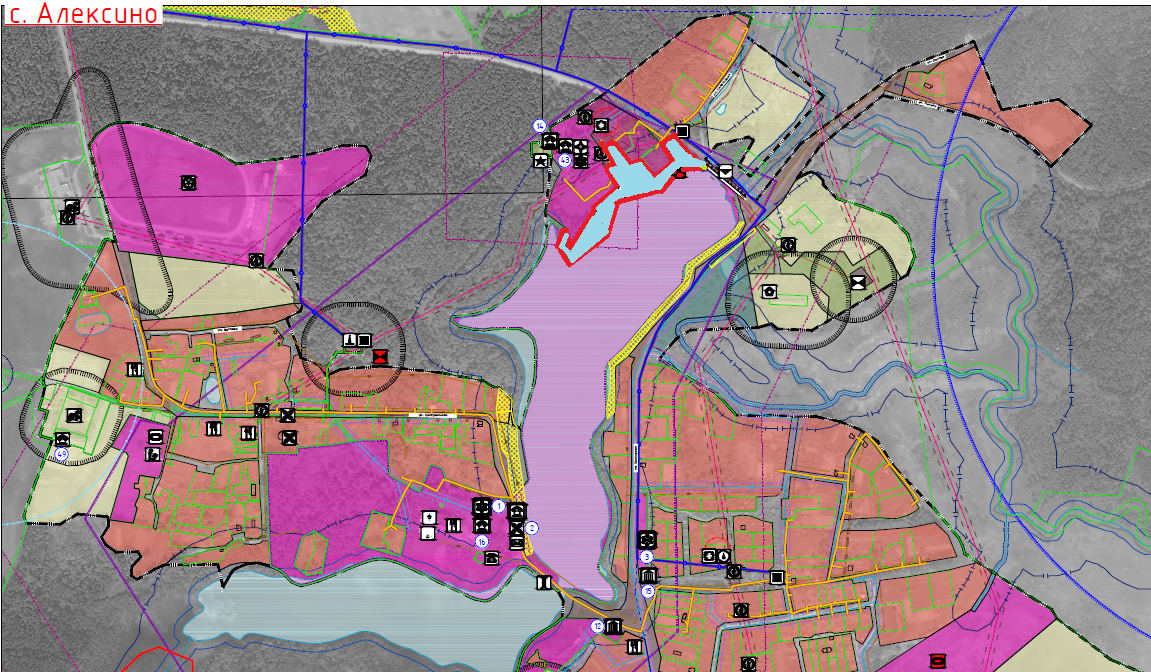 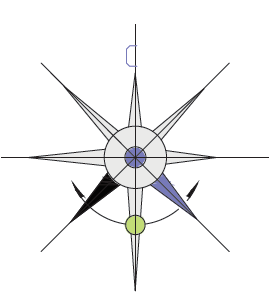 